Załącznik do zapytania ofertowegoFormularz Ofertowy*niepotrzebne skreślićOferta Cenowa Brutto Wykonania Przedmiotu Zamówienia:Cena brutto za jedną godzinę pracy doradcy zawodowego:Wyrażona liczbowo: …………………………………………………………PLN1(słownie: ………………………………………………………………………………………………………………………………………… złotych)Cena brutto za organizację staży dla uczestników projektu:Wyrażona liczbowo: …………………………………………………………PLN1(słownie: ………………………………………………………………………………………………………………………………………   złotych)Cena brutto całego zamówienia:Wyrażona liczbowo: ………………………………….………………………………………………………. PLN (słownie: ………………………………………………………………………………………………………………………………………… złotych)Ponadto Wykonawca oświadcza, że:zapoznał się z przedmiotem zamówienia i nie wnosi do niego żadnych zastrzeżeńzapoznał się z istotnymi dla zamawiającego warunkami oferty i zobowiązuję się w przypadku wyboru mojej oferty do zawarcia umowy na określonych warunkach, w miejscu i terminie wyznaczonym przez Zamawiającegozapewni odpowiednią kadrę, z minimum 2 – letnim doświadczeniem zawodowym w zakresie pracy 
z osobami bezdomnymi i/lub niepełnosprawnymi i/lub zagrożonymi ubóstwem lub wykluczeniem społecznym, niezbędną do realizacji ww. zamówienia (pkt 7 zapytania ofertowego).	……………………………………………….	.............................................……	(miejscowość, data)	(podpis oferenta)Zamawiający: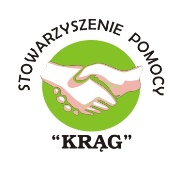 Stowarzyszenie Pomocy KRĄG, ul. Poznańska 14,  63-040 Nowe Miasto nad Wartą,e-mail: stowarzyszenie.pomocy.krag@gmail.com Pełna Nazwa Oferenta:(Imię i Nazwisko, Adres, Telefon, Fax, 
E-mail)………………………………………………………………………………………………………………..………………………………………………………………………………………………………………..………………………………………………………………………………………………………………..Przedmiot Zamówienia:Usługa z zakresu aktywizacji zawodowej dla 25 beneficjentów projektu „W "KRĘGU" RAZEM - aktywna integracja i aktywizacja zawodowa i społeczna mieszkańców gminy Nowe Miasto nad Wartą” nr RPWP.07.01.02-30-0054/15, współfinansowanego przez Unię Europejską ze środków Europejskiego Funduszu Społecznego w ramach Wielkopolskiego Regionalnego Programu Operacyjnego na lata 2014-2020. Termin realizacji zamówienia:Od daty podpisania umowy do  31.12.2018 r. Doświadczenie zawodowe: zrealizowane projekty obejmujące aktywizację zawodową - wpisać nazwę projektu ,okres realizacji projektu, grupę uczestników do której skierowane były działania z zakresu aktywizacji zawodowej…………………………………………………………………………………………………………………………………………………………………………………………………………………………oferent prowadzi klub integracji SpołecznejTAK /NIE* w przypadku odpowiedzi TAK, proszę wpisać adres KIS:………………………………………………………………………………………………………………………………………………………………………………………………………………………………………………..